賃貸物件（居住用）貸アパート貸アパート貸アパート貸アパート貸アパート貸アパート貸アパート貸アパート貸アパート貸アパート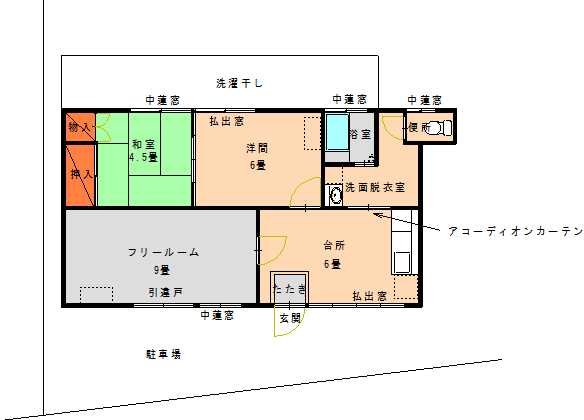 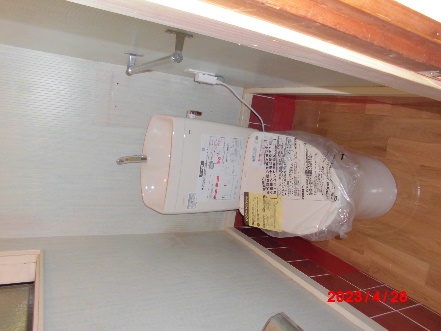 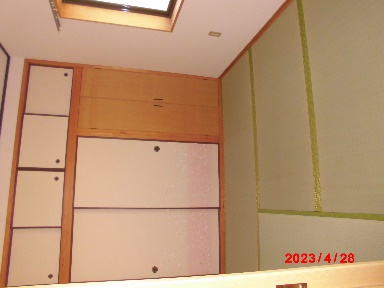 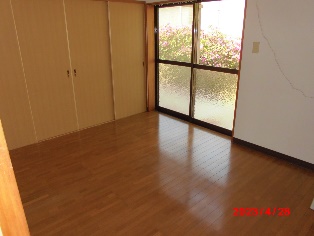 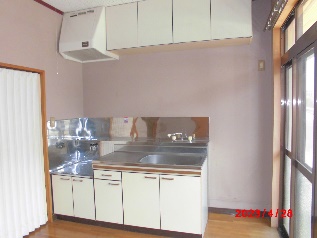 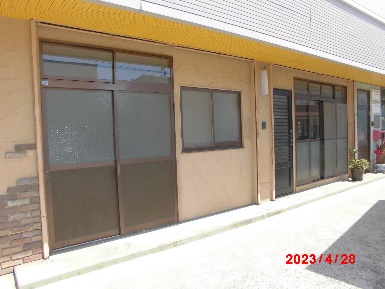 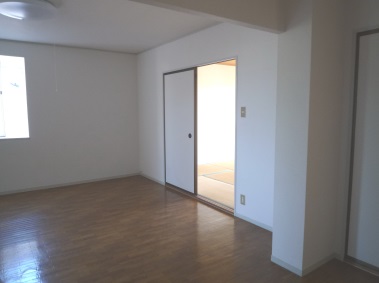 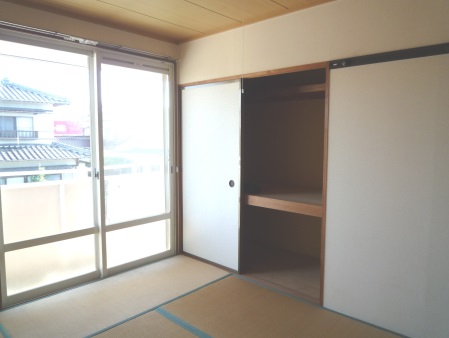 物件種目物件種目中古西田住宅　1号西田住宅　1号西田住宅　1号西田住宅　1号西田住宅　1号西田住宅　1号間取間取３DＫ３DＫ３DＫ３DＫ３DＫ３DＫ３DＫ間取間取洋６・和４．５・DK６・フリールーム９洋６・和４．５・DK６・フリールーム９洋６・和４．５・DK６・フリールーム９洋６・和４．５・DK６・フリールーム９洋６・和４．５・DK６・フリールーム９洋６・和４．５・DK６・フリールーム９洋６・和４．５・DK６・フリールーム９条件条件賃料賃料６５，０００円６５，０００円６５，０００円６５，０００円６５，０００円条件条件礼金礼金０ヶ月０ヶ月敷金敷金１ヶ月条件条件共益費共益費　込　円　込　円駐車料駐車料込　円所在地所在地下関市伊倉本町２０－１下関市伊倉本町２０－１下関市伊倉本町２０－１下関市伊倉本町２０－１下関市伊倉本町２０－１下関市伊倉本町２０－１下関市伊倉本町２０－１交通交通綾羅木駅徒歩１０分綾羅木駅徒歩１０分綾羅木駅徒歩１０分綾羅木駅徒歩１０分綾羅木駅徒歩１０分綾羅木駅徒歩１０分綾羅木駅徒歩１０分構造構造木造木造木造２階建　１階部分２階建　１階部分２階建　１階部分２階建　１階部分面積面積５６㎡５６㎡５６㎡築年築年年　　月年　　月現況現況空室空室空室引渡引渡要相談要相談設備設備都市ガス、給湯（３ケ所）、洗面化粧台上下水道、都市ガス、エアコン２台（使用可）都市ガス、給湯（３ケ所）、洗面化粧台上下水道、都市ガス、エアコン２台（使用可）都市ガス、給湯（３ケ所）、洗面化粧台上下水道、都市ガス、エアコン２台（使用可）都市ガス、給湯（３ケ所）、洗面化粧台上下水道、都市ガス、エアコン２台（使用可）都市ガス、給湯（３ケ所）、洗面化粧台上下水道、都市ガス、エアコン２台（使用可）都市ガス、給湯（３ケ所）、洗面化粧台上下水道、都市ガス、エアコン２台（使用可）都市ガス、給湯（３ケ所）、洗面化粧台上下水道、都市ガス、エアコン２台（使用可）備考備考駐車場（２～３台可）火災保険料（２年間）必須１８，０００円～連帯保証人様２名町費（月額３３０円）鍵交換費用任意各１１，０００円（２ヶ所）校区：川中小（目の前）・川中中駐車場（２～３台可）火災保険料（２年間）必須１８，０００円～連帯保証人様２名町費（月額３３０円）鍵交換費用任意各１１，０００円（２ヶ所）校区：川中小（目の前）・川中中駐車場（２～３台可）火災保険料（２年間）必須１８，０００円～連帯保証人様２名町費（月額３３０円）鍵交換費用任意各１１，０００円（２ヶ所）校区：川中小（目の前）・川中中駐車場（２～３台可）火災保険料（２年間）必須１８，０００円～連帯保証人様２名町費（月額３３０円）鍵交換費用任意各１１，０００円（２ヶ所）校区：川中小（目の前）・川中中駐車場（２～３台可）火災保険料（２年間）必須１８，０００円～連帯保証人様２名町費（月額３３０円）鍵交換費用任意各１１，０００円（２ヶ所）校区：川中小（目の前）・川中中駐車場（２～３台可）火災保険料（２年間）必須１８，０００円～連帯保証人様２名町費（月額３３０円）鍵交換費用任意各１１，０００円（２ヶ所）校区：川中小（目の前）・川中中駐車場（２～３台可）火災保険料（２年間）必須１８，０００円～連帯保証人様２名町費（月額３３０円）鍵交換費用任意各１１，０００円（２ヶ所）校区：川中小（目の前）・川中中宅建免許番号／山口県知事（４）第３２０３号宅建免許番号／山口県知事（４）第３２０３号宅建免許番号／山口県知事（４）第３２０３号下関市伊倉東町４番２０号下関市伊倉東町４番２０号下関市伊倉東町４番２０号下関市伊倉東町４番２０号下関市伊倉東町４番２０号下関市伊倉東町４番２０号下関市伊倉東町４番２０号下関市伊倉東町４番２０号(有)フォーユーエステイト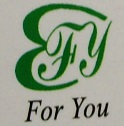 (有)フォーユーエステイト(有)フォーユーエステイトTEL　（０８３）２９２－０８３７FAX　（０８３）２９２－０８３８TEL　（０８３）２９２－０８３７FAX　（０８３）２９２－０８３８TEL　（０８３）２９２－０８３７FAX　（０８３）２９２－０８３８TEL　（０８３）２９２－０８３７FAX　（０８３）２９２－０８３８TEL　（０８３）２９２－０８３７FAX　（０８３）２９２－０８３８TEL　（０８３）２９２－０８３７FAX　（０８３）２９２－０８３８TEL　（０８３）２９２－０８３７FAX　（０８３）２９２－０８３８TEL　（０８３）２９２－０８３７FAX　（０８３）２９２－０８３８(有)フォーユーエステイト(有)フォーユーエステイト(有)フォーユーエステイトE-mail　　foryou-estate@jcom.home.ne.jpE-mail　　foryou-estate@jcom.home.ne.jpE-mail　　foryou-estate@jcom.home.ne.jpE-mail　　foryou-estate@jcom.home.ne.jpE-mail　　foryou-estate@jcom.home.ne.jpE-mail　　foryou-estate@jcom.home.ne.jpE-mail　　foryou-estate@jcom.home.ne.jpE-mail　　foryou-estate@jcom.home.ne.jp(有)フォーユーエステイト(有)フォーユーエステイト(有)フォーユーエステイトURL    http://foryou-estate.com/URL    http://foryou-estate.com/URL    http://foryou-estate.com/URL    http://foryou-estate.com/URL    http://foryou-estate.com/URL    http://foryou-estate.com/URL    http://foryou-estate.com/URL    http://foryou-estate.com/